IAA 2015: Leoni provides preformed cable harnesses for faster fitting in cars More durable foamed products for the engine compartment   Nuremberg, 6 August 2015 – Leoni, the leading European provider of cables and cable systems to the automotive sector and other industries, is now increasingly offering preformed cables harnesses for passenger cars. At the International Motor Show (IAA) in Frankfurt (Stand D08 in Hall 4.1), the Company will demonstrate the benefits of using these products in terms of durability and assembly time.Up to now, Leoni developed and produced preformed cable harnesses primarily for commercial vehicles. These robust products have been fitted in and around the truck engines for more than 10 years. Following successful deployment of foamed, special applications such as grommets in the first car models, this technology is now also available for car engine compartments. The advantages of these innovative products will be displayed on the IAA stand: preformed cable harnesses facilitate space and time-saving installation, especially around the engine block and the gearbox. The use of foamed components can also ensure better shaping and accuracy of fit in tight spots or in channels, for instance from the engine compartment to the passenger cabin, thereby making faster installation possible. With its leading, polyurethane-based production technology, Leoni has also succeeded in producing highly vibration-resistant and durable cable harnesses. The preformed casing protects the wiring against dirt, humidity, oils and chemicals thanks to absolutely tight cable bushings. There are no cut-off points, which reduce potential sources of faults. Temperature resistance is also further improved so that the preformed cable harnesses now withstands, depending on the requirement and area of application in the vehicle, up to 130 degrees in constant operation. If required, Leoni equips these products with integrated fixing parts that prevent movement and mechanical strain. (2,008 characters incl. blanks) Related illustration material can be downloaded next to this release at www.leoni.com/en/press/releases/details/iaa-2015-leoni-provides-preformed-cable-harnesses-for-faster-fitting-in-cars/ About the Leoni GroupLeoni is a global supplier of wires, optical fibers, cables and cable systems as well as related services for the automotive sector and further industries. Leoni develops and produces technically sophisticated products from single-core automotive cables through to complete wiring systems. Leoni’s product range also comprises wires and strands, standardised cables, special cables and cable system assemblies for various industrial markets. The group of companies, which is listed on the German MDAX, employs about 70,000 people in 31 countries and generated consolidated sales of EUR 4.1 billion in 2014.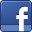 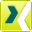 Contact person for journalistsSven SchmidtCorporate Public & Media RelationsLEONI AGPhone	+49 (0)911-2023-467Fax	+49 (0)911-2023-231E-mail	presse@leoni.com